проект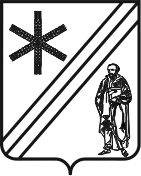 АДМИНИСТРАЦИЯ ПАВЛОВСКОГО СЕЛЬСКОГО ПОСЕЛЕНИЯПАВЛОВСКОГО РАЙОНАП О С Т А Н О В Л Е Н И Е     от  ________________                                                                                  №________станица ПавловскаяОб утверждении положения об общественном совете при администрации Павловского сельского поселения Павловского района 	В соответствии с статьёй 19 Федерального закона от 5 апреля 2013 года №44-ФЗ «О контрактной системе в сфере закупок товаров, работ, услуг для обеспечения государственных и муниципальных нужд», постановлением Правительства Российской Федерации от 18 мая 2015 года №476 «Об утверждении общих требований к порядку разработки и принятия правовых актов о нормировании в сфере закупок, содержанию указанных актов и обеспечению их исполнения», п о с т а н о в л я ю:	1. Утвердить положение об общественном совете при администрации Павловского сельского поселения Павловского района (приложение №1).	2. Муниципальному казённому учреждению администрации Павловского сельского поселения Павловского района (Воронова) разместить настоящее постановление на официальном Web-сайте Павловского сельского поселения Павловского района (www.pavlovskoe-sp.ru).3. Контроль за выполнением настоящего постановления возложить на заместителя главы администрации Павловского сельского поселения Павловского района Д.Н. Пуховского.4. Постановление вступает в силу со дня его официального обнародования.Глава Павловского сельского поселенияПавловского района						                       М.В. ШмелёвПРИЛОЖЕНИЕк постановлению администрацииПавловского сельского поселенияПавловского районаот ___________ № ______Положение об общественном совете при администрации Павловского сельского поселения Павловского районаОбщие положенияОбщественный совет при администрации Павловского сельского поселения Павловского района (далее – Общественный совет) является совещательно- консультативным органом.    Общественный совет создан в целях общественной экспертизы проектов правовых актов о нормировании в сфере закупок товаров, работ, услуг для обеспечения нужд Павловского сельского поселения Павловского района, (далее- закупки), выявления, обсуждения и анализа актуальных проблем в сфере закупок, а также подготовки предложений по совершенствованию контрактной системы в сфере закупок Павловского сельского поселения Павловского района. Общественный совет руководствуется в своей деятельности Конституцией Российской Федерации, законодательством Российской Федерации и Краснодарского края, нормативно правовыми актами администрации Павловского сельского поселения Павловского района, а также настоящим положением об общественном совете по нормированию в сфере закупок при администрации Павловского сельского поселения Павловского района (далее - Положение). Решения Общественного совета носят рекомендательный характер.Задачи и функции Общественного совета2.1. Основной задачей Общественного совета является рассмотрение проектов правовых актов о нормировании в сфере закупок товаров, работ, услуг для обеспечения нужд Павловского сельского поселения Павловского района в соответствии с требованиями законодательства о контрактной системе. 2.2. Общественный совет для реализации возложенных на него задач осуществляет следующие функции: 2.2.1 Общественный совет рассматривает проекты следующих правовых актов: а) правила определения требований к закупаемым отдельным видам товаров, работ, услуг (в том числе предельные цены товаров, работ, услуг) для обеспечения муниципальных нужд Павловского сельского поселения Павловского района;б) требования к отдельным видам товаров, работ, услуг (в том числе предельные цены товаров, работ, услуг), закупаемым администрацией и подведомственными им муниципальными казенными и бюджетными учреждениями Павловского сельского поселения Павловского района.2.2.2 Общественный совет участвует в подготовке предложений и рекомендаций по совершенствованию нормативных правовых актов органов местного самоуправления Павловского сельского поселения Павловского района в сфере закупок. 3. Структура и порядок формирования Общественного совета3.1. Общественный совет формируется из граждан Российской Федерации, достигших возраста 18 лет, постоянно проживающих на территории Павловского сельского поселения Павловского района в количестве не менее 5 человек. Состав Общественного совета утверждается распоряжением администрации Павловского сельского поселения Павловского района.3.2. Более половины состава Общественного совета должны представлять лица не замещающие должности муниципальной службы.3.3. Члены Общественного совета в сфере закупок должны обладать знаниями в одной из следующих приоритетных сфер деятельности:- регулирование в сфере закупок товаров, работ, услуг для обеспечения государственных и муниципальных нужд;- бюджетный процесс;- развитие отдельных отраслей экономики;- развитие малого и среднего бизнеса;- поддержка социально ориентированных некоммерческих организаций.3.4. В соответствии с приоритетными сферами к профессиональной квалификации кандидатов в состав Общественного совета в сфере закупок предъявляются следующие требования: высшее профессиональное образование, наличие опыта работы в организации, ведущей деятельность в одной из приоритетных сфер.3.5.Правом выдвижения кандидатов в члены Общественного совета обладают:а)	глава Павловского сельского поселения Павловского района;б)	общественные объединения и некоммерческие организации, осуществляющие свою деятельность на территории Павловского сельского поселения Павловского района, за исключением организаций, учредителем которых является администрация Павловского сельского поселения Павловского района;в)	профессиональные объединения, действующие на территории Павловского сельского поселения Павловского района;г)	собрания трудовых коллективов;д)	инициативные группы граждан, постоянно проживающих на территории Павловского сельского поселения Павловского района.3.6. 	В состав Общественного совета входит председатель, заместитель председателя, секретарь и члены общественного совета, которых Общественный совет избирает из своего состава на организационном собрании.3.7. Руководство деятельностью Общественного совета осуществляет председатель Общественного совета, в период его отсутствия - заместитель председателя Общественного совета, который определяется распоряжением администрации Павловского сельского поселения Павловского района при формировании состава Общественного совета.3.8. Председатель Общественного совета имеет следующие полномочия:а) созывает и ведёт заседание Общественного совета;б) определяет предварительную повестку дня заседания;в) организует  подготовку необходимых материалов к заседанию.3.9. Секретарь Общественного совета: а) на основании предложений органов администрации Павловского сельского поселения Павловского района, при которых создан Общественный совет, и (или) членов Общественного совета формирует повестку заседаний;б) обеспечивает подготовку материалов к заседанию по вопросам, включенным в повестку заседания; в) информирует членов Общественного совета о времени, месте и повестке заседания Общественного совета;г) организует делопроизводство Общественного совета; д) оформляет решение Общественного совета протоколом.3.10. Члены Общественного совета: а) участвуют в работе Общественного совета; б) вносят предложения по обсуждаемым вопросам;в) знакомятся с документами и материалами по вопросам, вынесенным на обсуждение Общественного совета, на стадии их подготовки, вносят свои предложения. В случае несогласия с принятым решением высказывают свое мнение по конкретному рассматриваемому вопросу, которое приобщается к протоколу заседания; г) вносят предложения по формированию повестки заседания Общественного совета. 3.11. Члены Общественного совета обязаны лично присутствовать на заседаниях Общественного совета, в случае невозможности присутствия своевременно направлять извещение с указанием причин. 3.12. Члены Общественного совета имеют равные права на участие в работе Общественного совета. Каждый член Общественного совета при принятии решений имеет один голос.  4. Организация деятельности Общественного совета4.1. Формой работы Общественного совета являются заседания Общественного совета.4.2. Заседания Общественного совета проводятся по инициативе председателя и членов Общественного совета. Время проведения заседания Общественного совета определяется его председателем. Общественный совет правомочен осуществлять свои функции, если на заседании Общественного совета присутствуют не менее чем пятьдесят процентов от общего числа его членов.4.3. На заседание Общественного совета могут приглашаться и заслушиваться лица, принимавшие участие в подготовке нормативного правового акта, вынесенного на рассмотрение Общественного совета.4.4. По результатам рассмотрения проектов правовых актов Общественный совет принимает одно из следующих решений:а) о необходимости доработки проекта правового акта;б) о возможности принятия правового акта.4.5. Решения Общественного совета принимаются большинством голосов присутствующих на заседании Общественного совета. При равенстве голосов решающим является голос председателя.На заседании Общественного совета председательствует председатель Общественного совета, в случае отсутствия председателя Общественного совета или по его поручению, председательствующим на заседании Общественного совета является заместитель председателя Общественного совета. В случае отсутствия председателя, заместителя председателя, председательствующий на заседании Общественного совета избирается из числа присутствующих членов заседании. 4.6. Решение, принятое Общественным советом, оформляется протоколом, подписываемым всеми его членами, присутствующими при принятии решения, который не позднее трех рабочих дней со дня принятия соответствующего решения размещается в установленном порядке на официальном Web-сайте Павловского сельского поселения Павловского района (www.pavlovskoe-sp.ru).Заместитель главыПавловского сельского поселенияПавловского района  			                                             Д.Н. Пуховский